ΕΛΛΗΝΙΚΗ ΔΗΜΟΚΡΑΤΙΑ ΔΗΜΟΚΡΙΤΕΙΟΠΑΝΕΠΙΣΤΗΜΙΟΘΡΑΚΗΣΠΑΝΕΠΙΣΤΗΜΙΟΥΠΟΛΗ 691 00  ΚΟΜΟΤΗΝΗΤΗΛ.  2 5 3 1 0   3 9 0 0 0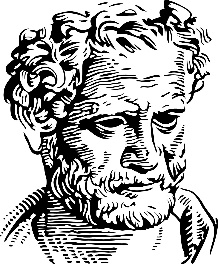  HELLENIC REPUBLICDEMOCRITUSUNIVERSITYOF THRACEUNIVERSITY CAMPUSGR-691 00 KOMOTINITEL. +302531039000ΠΡΟΣΚΛΗΣΗ ΕΚΔΗΛΩΣΗΣ ΕΝΔΙΑΦΕΡΟΝΤΟΣΤο Δημοκρίτειο Πανεπιστήμιο Θράκης καλεί όλους όσους ενδιαφέρονται να καταθέσουν προσφορά για την προμήθεια με τίτλο «Επισκευή και συντήρηση  τριών (3) φωτοτυπικών για τις ανάγκες των Διοικητικών Υπηρεσιών του Δ.Π.Θ. στην Αλεξανδρούπολη» με κριτήριο ενδιαφέροντος τη πλέον συμφέρουσα από οικονομική άποψη προσφορά αποκλειστικά βάσει τιμής ανά φωτοτυπικό. Συγκριτικό στοιχείο για την οικονομική προσφορά είναι η συνολική προσφερόμενη τιμή εργασίας και ανταλλακτικών ανά φωτοτυπικό. Κάθε προμηθευτής μπορεί να υποβάλει προσφορά από ένα φωτοτυπικό έως και το σύνολο των φωτοτυπικών.Οι ενδιαφερόμενοι μπορούν να πάρουν πληροφορίες για την υποβολή της προσφοράς από το Τμήμα Προμηθειών Αλεξανδρούπολης , Δραγάνα, όλες τις εργάσιμες ημέρες και ώρες  από τον κο Χατζησταματιάδη Αθανάσιο τηλ 2551030933 ή από την ιστοσελίδα του Πανεπιστημίου (www.supplies.duth.gr)Για τη συμμετοχή τους στη διαδικασία, οι ενδιαφερόμενοι οφείλουν να καταθέσουν το φάκελο με την προσφορά τους, με αίτηση, στο Τμήμα Προμηθειών Αλεξανδρούπολης (θέση Δραγάνα κτίριο Διοίκησης, πάνω από το νοσοκομείο), την Πέμπτη 30/11/2017 και ώρες από 8:00 έως 11:00Κάθε προσφορά που κατατίθεται πρέπει να ισχύει για χρονικό διάστημα τουλάχιστον έξι (6) μηνών από την ως άνω τελευταία ημερομηνία κατάθεσης των προσφορών.Η αποσφράγιση των προσφορών θα γίνει στα Γραφεία του Τμήματος Προμηθειών Αλεξανδρούπολης , Δραγάνα, στις 4/12/2017 ημέρα Δευτέρα και ώρα 11:30, στο γραφείο του Τμήματος Προμηθειών, κτίριο ΔιοίκησηςΠροϋπολογισμός: 700 € επτακοσίων ευρώ, (αναλυτικά 564,52€ και 135,48 € ΦΠΑ 24%) . Η συμμετοχή στη διαδικασία μπορεί να οδηγήσει σε σύναψη σύμβασης απευθείας ανάθεσης προμήθειας. Το ΔΠΘ διατηρεί την πλήρη και αποκλειστική ευχέρεια να ακυρώσει, αναστείλει, τροποποιήσει ή μεταθέσει χρονικά την παρούσα διαδικασία χωρίς προηγούμενη ενημέρωση, καθώς και να διακόψει διαπραγματεύσεις ή συνομιλίες σε οποιοδήποτε χρονικό σημείο, χωρίς καμία ευθύνη έναντι των συμμετεχόντων ή/και τρίτων προσώπων. Επίσης το ΔΠΘ δε δεσμεύεται για την υλοποίηση της προμήθειας.Η υπογραφή του συμφωνητικού πρέπει να γίνει μέσα σε πέντε (5) μέρες από τη σχετική πρόσκληση.Για την εκτέλεση της προμήθειας δίνεται προθεσμία δεκαπέντε (15) ημερών που αρχίζει από την υπογραφή της σύμβασης.Σημειώνεται ότι τον ανάδοχο βαρύνουν οι κρατήσεις υπέρ τρίτων και οι εισφορές που ισχύουν κατά το χρόνο υποβολής της προσφοράς, ανάλογα με το αντικείμενο της σύμβασης και την πηγή χρηματοδότησης.    Ο Αναπληρωτής Πρύτανη Οικονομικών     Φώτιος ΜάρηςΣυνημμένα-Τεχνικές Προδιαγραφές του υπό προμήθεια είδουςΕσωτερική Διανομή Αναπληρωτή Πρύτανη Οικονομικών Δ/νση Οικονομικής ΔιαχείρισηςΤεχνικές ΠροδιαγραφέςΤις Τεχνικές Προδιαγραφές που αναφέρονται στον συνημμένο Πίνακα Οι ελάχιστες εργασίες θα περιλαμβάνουν:Ετήσια συντήρηση φωτοτυπικού σύμφωνα με το βιβλίο του κατασκευαστήΚαθαρισμό και λίπανση, όπου απαιτείται, τόσο του φωτοτυπικού όσο και του σελιδοποιητή (finisher)Αντικατάσταση φθαρμένων ανταλλακτικών ή προληπτική αντικατάσταση ανταλλακτικών σύμφωνα με το βιβλίο του κατασκευαστήΤα ανταλλακτικά, τα αναλώσιμά είδη και όλα τα μέρη των μηχανημάτων που θα χρησιμοποιηθούν, θα πρέπει να είναι γνήσια, καινούρια και αμεταχείριστά, σύμφωνα µε τις προδιαγραφές και τις απαιτήσεις των κατασκευαστών και δεν θα είναι ανακατασκευασμένα. Από τη συντήρηση και µε ποινή αποκλεισμού δε θα εξαιρείται κανένα ανταλλακτικό ή μέρος μηχανήματοςΣε περίπτωση που τοποθετηθούν ανταλλακτικά και αποδειχθούν ελαττωματικά ο προμηθευτής θα τα αντικαθιστά εντός πέντε (5) ημερών από τη σχετική ειδοποίησή του. Σε περίπτωση αδυναμίας του προμηθευτή να αντικαταστήσει την εν λόγω ποσότητα εντός της ως άνω προθεσμίας, η Υπηρεσία διατηρεί το δικαίωμα προμήθειας της υλικών για κάλυψη επειγουσών αναγκών από τρίτους και καταλογισμού στον προμηθευτή της διαφοράς της δαπάνης. Ο προμηθευτής με υπεύθυνη δήλωση θα παρέχει εγγύηση αντικατάστασης ελαττωματικών προϊόντων και εγγύησης διετούς καλής λειτουργίας των αναλωσίμων, ανεξάρτητα από την εγγύηση του κατασκευαστή.Τα προσφερόμενα είδη θα έχουν εγγύηση καλής λειτουργίας τουλάχιστον ένα (1) έτος μετά την ημερομηνία τοποθέτησης (υπεύθυνη δήλωση προμηθευτή)Στην οικονομική προσφορά θα αναφερθεί η εταιρεία κατασκευής και ο τύπος του προσφερόμενου ανταλλακτικούΟ προμηθευτής θα πρέπει να κάνει έλεγχο πριν από την κατάθεση της προσφορά του ώστε να προσδιορίσει τυχόν προβλήματα.Τα ζητούμενα ανταλλακτικά είναι ενδεικτικά και όχι αποκλειστικά. Θα τα προμηθευτεί η Υπηρεσία εάν και εφόσον απαιτούνται για τη σωστή λειτουργεία των φωτοτυπικών και το κόστος τοποθέτηση τους θα περιλαμβάνεται στην εργασία.Προς: Δημοκρίτειο Πανεπιστήμιο ΘράκηςΠΡΟΣΦΟΡΑ ΣΕ ΔΙΑΓΩΝΙΣΤΙΚΗ ΔΙΑΔΙΚΑΣΙΑ ΠΡΟΜΗΘΕΙΑΣΣτοιχεία του υποψηφίου :      Επωνυμία: ………………………………………………………………………….…      Α.Φ.Μ. / Δ.Ο.Υ.  : ……………… / ……….…………….         Διεύθυνση: ……………………………………..………………………………………      Αριθμό τηλεφώνου: ……..………………………………..       e-mail: ……………………….……………………………  Για την Διαγωνιστική Διαδικασία Προμήθειας με “Απευθείας ανάθεση” : «Επισκευή και συντήρηση  τριών (3) φωτοτυπικών για τις ανάγκες των Διοικητικών Υπηρεσιών του Δ.Π.Θ. στην Αλεξανδρούπολη»PANASONIC 8045PANASONIC 8045Συνολικός Προϋπολογισμός με ΦΠΑ 470€Συνολικός Προϋπολογισμός με ΦΠΑ 470€Α/ΑΑΠΑΙΤΟΎΜΕΝΑΑΠΑΙΤΟΎΜΕΝΑΠΡΟΥΠΟΛΟΓΙΣΜΟΣ ΜΕ ΦΠΑ1DRUM (Τύμπανο)DRUM (Τύμπανο)250 €2DEVELOPER (εμφανιστής)DEVELOPER (εμφανιστής)110 €3DRUM BLADE (Λεπίδα Τύμπανου)DRUM BLADE (Λεπίδα Τύμπανου)40 €4Εργασία ΣυντήρησηςΕργασία Συντήρησης70€ΣΥΝΟΛΟΣΥΝΟΛΟ470 €PANASONIC 8060PANASONIC 8060Συνολικός Προϋπολογισμός με ΦΠΑ 70€Συνολικός Προϋπολογισμός με ΦΠΑ 70€Α/ΑΑΠΑΙΤΟΎΜΕΝΑΑΠΑΙΤΟΎΜΕΝΑΠΡΟΥΠΟΛΟΓΙΣΜΟΣ ΜΕ ΦΠΑ1Εργασία ΣυντήρησηςΕργασία Συντήρησης70€ΣΥΝΟΛΟΣΥΝΟΛΟ70 €CANON IR 6275iCANON IR 6275iΣυνολικός Προϋπολογισμός με ΦΠΑ 160€Συνολικός Προϋπολογισμός με ΦΠΑ 160€Α/ΑΑΠΑΙΤΟΎΜΕΝΑΑΠΑΙΤΟΎΜΕΝΑΠΡΟΥΠΟΛΟΓΙΣΜΟΣ ΜΕ ΦΠΑ1Εργασία ΣυντήρησηςΕργασία Συντήρησης70 €2Σύρματα Συρραπτικού Σελιδοποιητή  Σύρματα Συρραπτικού Σελιδοποιητή  90 €ΣΥΝΟΛΟΣΥΝΟΛΟ160 €ΠΙΝΑΚΕΣ ΑΝΑΛΥΣΗΣ ΟΙΚΟΝΟΜΙΚΗΣ ΠΡΟΣΦΟΡΑΣΠΙΝΑΚΕΣ ΑΝΑΛΥΣΗΣ ΟΙΚΟΝΟΜΙΚΗΣ ΠΡΟΣΦΟΡΑΣΠΙΝΑΚΕΣ ΑΝΑΛΥΣΗΣ ΟΙΚΟΝΟΜΙΚΗΣ ΠΡΟΣΦΟΡΑΣΠΙΝΑΚΕΣ ΑΝΑΛΥΣΗΣ ΟΙΚΟΝΟΜΙΚΗΣ ΠΡΟΣΦΟΡΑΣΠΙΝΑΚΕΣ ΑΝΑΛΥΣΗΣ ΟΙΚΟΝΟΜΙΚΗΣ ΠΡΟΣΦΟΡΑΣΠΙΝΑΚΕΣ ΑΝΑΛΥΣΗΣ ΟΙΚΟΝΟΜΙΚΗΣ ΠΡΟΣΦΟΡΑΣΠΙΝΑΚΕΣ ΑΝΑΛΥΣΗΣ ΟΙΚΟΝΟΜΙΚΗΣ ΠΡΟΣΦΟΡΑΣΠΙΝΑΚΕΣ ΑΝΑΛΥΣΗΣ ΟΙΚΟΝΟΜΙΚΗΣ ΠΡΟΣΦΟΡΑΣΠΙΝΑΚΕΣ ΑΝΑΛΥΣΗΣ ΟΙΚΟΝΟΜΙΚΗΣ ΠΡΟΣΦΟΡΑΣPANASONIC 8045PANASONIC 8045PANASONIC 8045PANASONIC 8045PANASONIC 8045PANASONIC 8045PANASONIC 8045PANASONIC 8045PANASONIC 8045Α/ΑΑΠΑΙΤΟΎΜΕΝΑΑΠΑΙΤΟΎΜΕΝΑΠροσφερόμενη τιμή με ΦΠΑΠροσφερόμενη τιμή με ΦΠΑΠροσφερόμενη τιμή με ΦΠΑΠροσφερόμενη τιμή με ΦΠΑΠροσφερόμενη τιμή με ΦΠΑΠροσφερόμενη τιμή με ΦΠΑ1DRUM (Τύμπανο)DRUM (Τύμπανο)2DEVELOPER (εμφανιστής)DEVELOPER (εμφανιστής)3DRUM BLADE (Λεπίδα Τύμπανου)DRUM BLADE (Λεπίδα Τύμπανου)4Εργασία ΣυντήρησηςΕργασία ΣυντήρησηςΣΥΝΟΛΟ ΠΡΟΣΦΟΡΑΣΣΥΝΟΛΟ ΠΡΟΣΦΟΡΑΣPANASONIC 8060PANASONIC 8060PANASONIC 8060PANASONIC 8060Α/ΑΑΠΑΙΤΟΎΜΕΝΑΠροσφερόμενη τιμή με ΦΠΑΠροσφερόμενη τιμή με ΦΠΑ1Εργασία ΣυντήρησηςΣΥΝΟΛΟ ΠΡΟΣΦΟΡΑΣCANON IR 6275iCANON IR 6275iCANON IR 6275iCANON IR 6275iΑ/ΑΑΠΑΙΤΟΎΜΕΝΑΠροσφερόμενη τιμή με ΦΠΑΠροσφερόμενη τιμή με ΦΠΑ1Εργασία Συντήρησης2Σύρματα Συρραπτικού Σελιδοποιητή  ΣΥΝΟΛΟ ΠΡΟΣΦΟΡΑΣ